VistA Scheduling Enhancements (VSE)

Version Description Document (VDD) for

VS GUI Release 1.7.16.2 with VistA Patch SD*5.3*801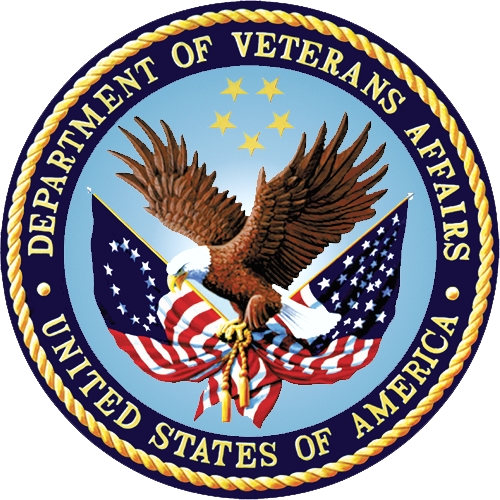 December 2021
Version 2.1Department of Veterans Affairs

Office of Information and Technology (OIT)Revision HistoryArtifact RationaleVA requires the Version Description Document (VDD) to identify, maintain, enhance, and recreate the product (IT asset) throughout its lifecycle. The VDD reinforces strong risk management practices and helps protect VA from loss of the product (IT asset), which is especially important with a regular rotation of personnel and contractors. The VDD is a mandated document that will be verified prior to Release.The VDD is the authoritative inventory and roadmap of all Configuration Items (CIs) that make up the deployable product/system. CIs include source code files, builds/packaging, tools, baselines, locations, and associated product files. The VDD is a CI maintained under change control in the TRM-approved configuration management system, which is part of the VA Federated Configuration Management Database (CMDB).Project Managers (PMs) and Configuration Managers (CMs) use the VDD as a tool for managing CIs and baselines associated with the deployable product. It is the responsibility of the Project Manager (PM) to ensure the processes are followed within the product build process (ProPath, Product Build: BLD-1 Develop Product Component). The expectation is for the VDD to be controlled as a source file with one VDD per Product. There may be multiple versions managed within the SCM repository, all following the baseline process. Information Technology (IT) Configuration Managers, or IT Architect/Development Leads, ensure the creation and modification of the Product’s VDD is integrated with any parallel activities performed on said product. The CM creates/updates the VDD each time the deliverable (file set) leaves the development environment, for testing or deployment. The VDD is the representation and result of the Software Configuration Management Procedures being followed. The Product’s procedures, along with work instructions, are to be created and maintained by the IT CMs, or IT Architect/Development Leads. For product procedure information, refer to the Software Configuration Management Procedures template (ProPath, Project Planning: PRP 3.7). The PM is responsible for ensuring the CM maintains versions of the VDD and deliverables (files) in the TRM-approved configuration management system.Table of Contents1.	General Configuration Management (CM) Information	12.	CM Tools	13.	Configuration Management of Documents	13.1.	Release Documentation	13.2.	Baseline and Component	23.3.	Build Information	23.4.	Build Label or Number	24.	Build and Packaging	24.1.	Build Logs	24.2.	Build System/Process Information	35.	Change Tracking	35.1.	Change and Configuration Management Repository	35.2.	Changes Since Last VDD	36.	Release (Deployment) Information	4Table of TablesTable 1:  General CM Information	1Table 2:  CM Tools Details	1Table 3:  Documentation Repository Information	1Table 4:  Code Locations	2Table 5:  General Build Information	2Table 6:  Build Label(s)/Number(s)	2Table 7:  Change Tracking	3Table 8:  VSE CCM Repository	3Table 9:  Enhancements and Defect Fixes	3Table 10:  Release Package POC Information	4Table 11:  Release Package Information	4General Configuration Management (CM) InformationThe product name, Configuration Manager, VDD package name, and the project delivery team information are provided in Table 1.Table 1:  General CM InformationCM ToolsThe CM tools in use by the contract team are presented in Table 2.Table 2:  CM Tools DetailsConfiguration Management of DocumentsThe following subsections detail the configuration management of documents.Release DocumentationDetails about the repository for all approved release documentation are listed in Table 3.Table 3:  Documentation Repository InformationBaseline and ComponentRepositories where product code is identified as baselined, grouped, and managed are listed in Table 4.Table 4:  Code LocationsBuild InformationThe output that results from the build process is detailed in Table 5. Note that the VS GUI package is a Windows Installer file (msi), and the VistA patch is a Kernel Installation and Distribution System (KIDS) build.Table 5:  General Build InformationBuild Label or NumberThe identifier(s) for the derived object(s) or package(s) produced for deployment and/or installation.Table 6:  Build Label(s)/Number(s)Build and PackagingThe following subsections detail build and packaging information.Build LogsSee Table 5 for the link to the location of the VistA GUI build log.Build System/Process InformationVistA patches are coded and housed in FORUM. VS GUI code is created and housed in the GitHub EC repository. See Table 4 for more information.Change TrackingThe VA-approved change management tools are GitHub Enterprise Cloud (EC) and Jira. Details are provided in Table 7.Table 7:  Change TrackingChange and Configuration Management RepositoryInformation about the change and configuration management repository is detailed in Table 8.Table 8:  VSE CCM RepositoryChanges Since Last VDDChanges since the last published VDD are provided in Table 9. The work item ID is the Jira issue number.Table 9:  Enhancements and Defect FixesRelease (Deployment) InformationThe release identification and Implementation Manager’s information, and release package information are detailed in Tables 10 and 11.Table 10:  Release Package POC InformationTable 11:  Release Package InformationDateVersionDescriptionAuthor12/27/20212.1Added VSE-2098Liberty ITS12/17/20212.0Increment update to 1.7.16.2Liberty ITS12/07/20211.0Increment update to 1.7.16.1; sent for review/approvalLiberty ITS11/29/20210.1Baseline for VS GUI R1.7.16.0 and SD*5.3*801Liberty ITSDeliverable (Product Name)Configuration ManagerVDD Package NameProject Name/ Delivery TeamVistA Scheduling PatchREDACTEDSD*5.3*801VSE/LibertyVS Graphical User Interface (GUI)REDACTEDVA VistA Scheduling GUI 1.7.16.2VSE/LibertyCM ToolsJira, GitHub Enterprise Cloud (EC), FORUMCM Tool LocationHines Data CenterTool Onsite/OffsiteOnsiteCM Tool Access Point of Contact (POC)Technology Support Squad (TSS)Access Information (Forms or other access requirements)GitHub EC: Submit a request for access to the VSE-Scheduling-Team in GitHub EC via emailJira: Must have a Max.gov account. Submit a request to the DevOps Tool Suite (DOTS) Service DeskGH EC InformationExplanationGitHub EC URLREDACTEDGitHub EC Project AreaEPMO/Scheduling-GUI-ProductGitHub EC Team AreaEPMO/VSE-Scheduling-TeamGitHub EC RepositoryREDACTEDComponentsApproved, release-specific documentationNameDescriptionGitHub EC GUI Code RepositoryREDACTEDVistA CodeFORUMNameDescriptionBuild OutputVS GUI package (msi file)VistA patch SD*5.3*801 (KIDS)Build Output DirectoryGUI: SOFTWAREVistA Patch: FORUMTarget Deployment LocationVS GUI: VistA Application Central Server (depending on site)VS GUI: Local Workstations via System Center Configuration Manager (SCCM) push (depending on site)NameDescriptionVA VistA Scheduling SD*5.3*801VistA patch SD*5.3*801VISTASCHEDULINGGUIINSTALLER_1_7_16_2_P.MSIVS GUI R1.7.16.2 package - Production msiVISTASCHEDULINGGUIINSTALLER_1_7_16_2_T.MSIVS GUI R1.7.16.2 package – Test msiChange Tracking ToolsJira, GitHub ECChange Tracking Tool LocationHines Data CenterTool Onsite/OffsiteOnsiteChange Tracking Tool Access/POCTSSAccess Information (Forms or other access requirements)See Table 2CCM URLREDACTEDCCM Project AreaVistA Scheduling Enhancements (VSE)CCM Team AreaVistA Scheduling Enhancements (VSE)Work Item IDSummary of ChangeVSE-197Add Clinic Group – Remediate findings in Add Clinic Group formVSE-1206VistA: Rewrite SDEC APPDEL in SDESVSE-1787.NET: Update VS GUI to log VA Video Connect (VVC) errorsVSE-1813VistA: Create SDES User Profile Remote Procedure Call (RPC)VSE-1883Entered comments on the edit request are not showing up on the request in the RM Grid until the user refreshes the GUI VSE-1886VistA: Update VistA to reopen appointment request when cancelingVSE-1893VistA: Updates to Block and MoveVSE-1896Security Token Storage (STS) – VS GUIVSE-1901.NET GUI: Update to display preferred genderVSE-1902VistA: Update patient info RPC to return preferred genderVSE-2053Block and Move Appointment in available slot is displaying as overbook appointment in Expand EntryVSE-2070VistA: Update Block and Move functionality to account for Patient Centered Scheduling (PtCSch)VSE-2098VistA: Canceling of VVS appointment should not delete VVS Appointment IDRelease IdentificationRelease Package POC NameRelease Package POC EmailVS GUI 1.7.16.2REDACTEDREDACTEDRelease Package (Component) IdentifiedVistA Scheduling GUI Application v1.7.16.2VistA patch SD*5.3*801Release Package DescriptionVS GUI Application v1.7.16.2 with supporting patchRelease Package Delivery MethodSee Build InformationRelease Package Location IdentifiedSee Build Information